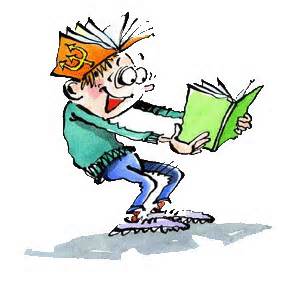 Roman au choix(8)Littérature traditionnelle (contes –légendes-fables)(1)Littérature traditionnelle (contes –légendes-fables)(1)Fantastique(1)Documentaire(2)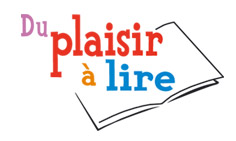 Biographie(1)Bande dessinée(2)